SPECIAL AWARD NOMINATION FORM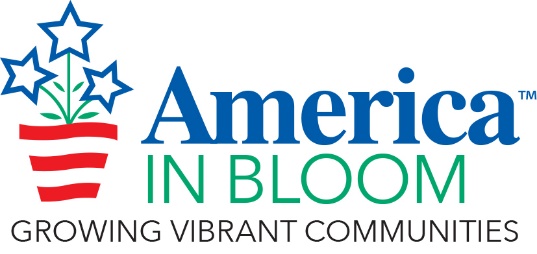 Rules & GuidelinesThe objective for each Special Award is to recognize an overall winner of excellence in each of the award categories.You may submit nominations for as many awards as you wish.Describe the reasons to justify the nomination.Photos (maximum of seven, compressed) are helpful where applicable.There is no word limit on nominations but please keep the text and photos to a maximum of 4 pages. Your Community/State:2024 Special Award Name (choose from list below): Click here for a description of each award.Youth Involvement AwardFlower Power – Best Hanging Basket ProgramCoolest DowntownCoolest Place for KidsEye-Popping Pots – Best Use of Containers in the Landscape Best Youth Gardening ProgramBest Volunteer Recognition ProgramWhat’s Old Is New Again – Best Transformation ProjectBest Tree Inventory ProgramProtecting the Planet – Best Environmental Garden ProgramMost Welcoming Community – A Celebration of Community DiversityEconomic Impact – Best Program for Local BusinessAlive with Flowers – Sunbeam Social Media AwardAdd your nomination text and pictures (compressed) here: 